МУНИЦИПАЛЬНОЕ ОБРАЗОВАНИЕ «ГОРОД БЕРЕЗНИКИ»АДМИНИСТРАЦИЯ ГОРОДА БЕРЕЗНИКИ ПОСТАНОВЛЕНИЕ…………….	№…………….В соответствии со статьей  40 Градостроительного кодекса Российской Федерации, статьей 11 главы 3 части I Правил землепользования и застройки в городе Березники, утвержденных решением Березниковской городской Думы  от 31.07.2007 № 325,                    на  основании обращения Шальновой А.А., действующей                           на основании договора от 19.05.2020 № 20-Ф229 за Кротова В.Д.,               с учетом результатов публичных слушаний от …………………, рекомендаций комиссии               по землепользованию и застройке от ……………….. администрация города Березники ПОСТАНОВЛЯЕТ: 1.Предоставить разрешение на отклонение от предельных                  параметров разрешенного строительства, реконструкции объекта капитального строительства территориальной зоны малоэтажных жилых домов с приквартирными земельными участками (Ж-3)                   на земельном участке с кадастровым номером застройки жилыми домами для ведения личного подсобного хозяйства (Ж-3)                            на земельном участке с кадастровым номером 59:37:0640303:96                     по ул. Максима Горького, в районе дома 72, п. Орел, по параметру «минимальное расстояние от дома и подсобных сооружений                      до красной линии улиц» 3,27 м, согласно приложению  к настоящему постановлению.2.Разместить настоящее постановление на официальном               сайте Администрации города Березники в информационно-телекоммуникационной сети «Интернет».3.Настоящее постановление вступает в силу со дня его подписания.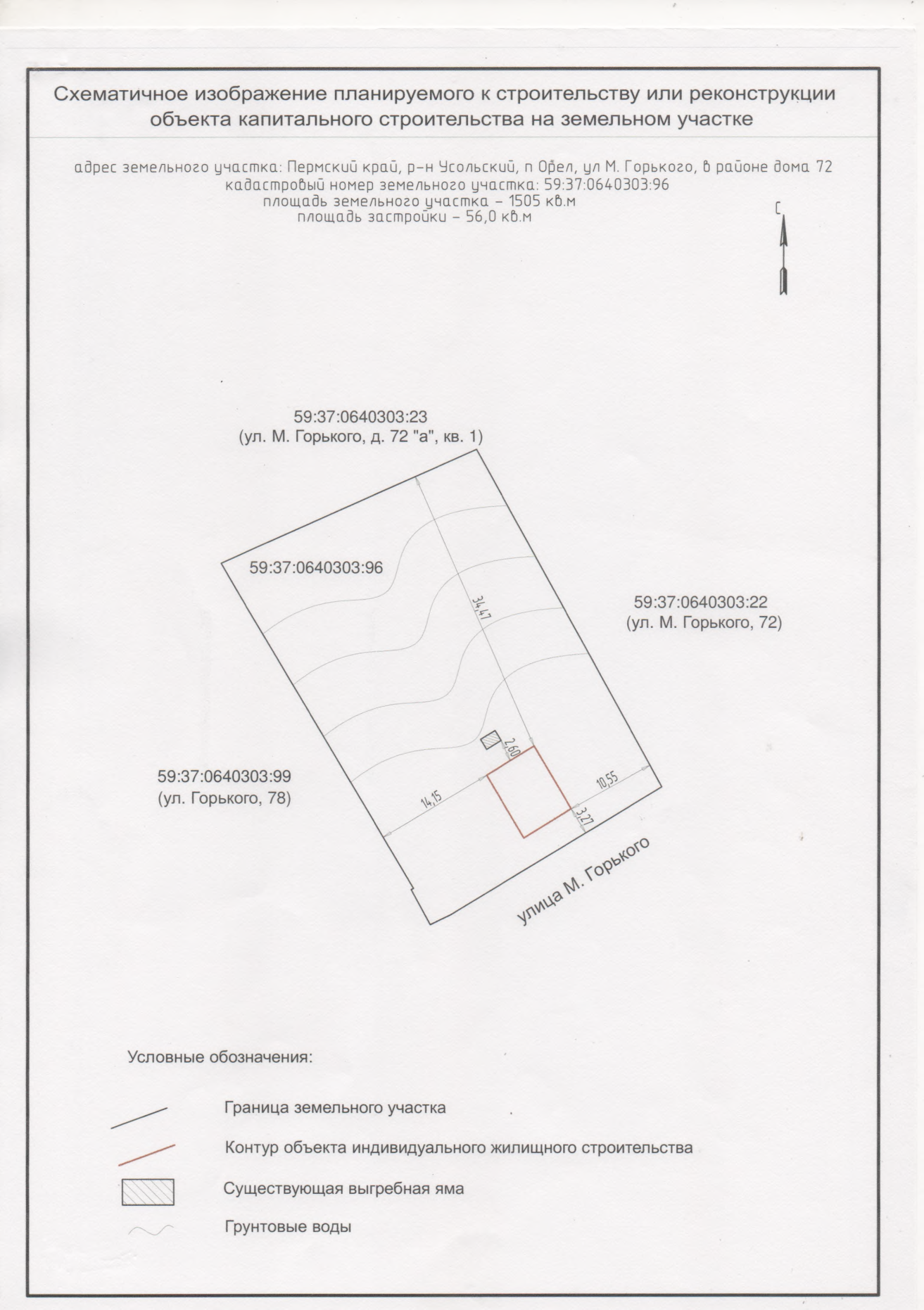 О предоставлении               разрешения на отклонение           от предельных параметров разрешенного строительства, реконструкции объекта капитального строительства территориальной                             зоны застройки жилыми домами для ведения  личного подсобного хозяйства(Ж-3) на земельном участке                       с кадастровым номером 59:03:0400164:5по адресу:ул. М. Горького,                                в районе дома 72,                                         п. Орелмуниципального образования«Город Березники»Глава города Березники –глава администрации 
города БерезникиС.П.ДьяковПриложениек постановлениюадминистрации городаот